.Intro : 32 countsRestarts in wall 3 and wall 7 after count 16S1: Ball/Step, Step forward, Cross Heel Grind, Side, Side,  Cross, Sweep, Cross,  1/4 Turn L(2x)S2: Press/Recover, Sailor Step With 1/4 Turn L, Ball/ Lock Behind,  Unwind Full Turn L(*restart the dance here in wall 3 and 7 , but then end with weight on RF)S3: Ball/Touches (2x) With 1/4 Turn L, Ball/ Point,  Ball/Step, Step Forward L/R, 1/8 Turn R, Ball/Cross, 1/8 Turn L, Forward LS4: 1/2 Turn L With Sweep, Syncopated Sailor Steps Travelling Forward, Hip Bump With 1/2 Turn L, Sailor Step With Heel Touch With 1/4 Turn LMake It Through Another Day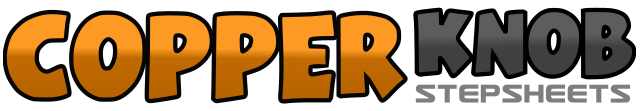 .......Count:32Wall:4Level:Intermediate.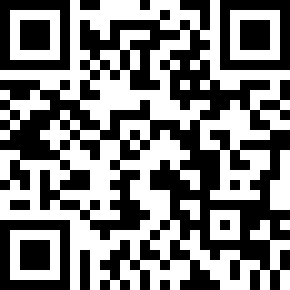 Choreographer:José Miguel Belloque Vane (NL) & Roy Verdonk (NL) - July 2019José Miguel Belloque Vane (NL) & Roy Verdonk (NL) - July 2019José Miguel Belloque Vane (NL) & Roy Verdonk (NL) - July 2019José Miguel Belloque Vane (NL) & Roy Verdonk (NL) - July 2019José Miguel Belloque Vane (NL) & Roy Verdonk (NL) - July 2019.Music:Another Day - Buckshot LeFonqueAnother Day - Buckshot LeFonqueAnother Day - Buckshot LeFonqueAnother Day - Buckshot LeFonqueAnother Day - Buckshot LeFonque........&1-2Lf step together(&), RF step forward,  LF step forward3&4RF cross heel in front of LF (toes turned in), RF swivel toes right whilst  taking step to left with LF (&), RF step right5LF cross in front of RF sweeping RF from back to front6&7RF cross in front of LF,  make 1/4 turn right stepping LF back (&), make 1/4 right during  (06.00)8LF cross in front of RF1-2RF press on ball of foot on right diagonal (7.30), recover onto LF3&4RF cross behind LF,  make 1/4 turn left stepping LF forward (&), RF step forward (03.00)&5LF step forward(&), RF lock behind LF6-7-8unwind slowly full turn left (weight ends on LF) (03.00)&1RF step diagonal back right(&), LF touch together&2make 1/4 turn left (12.00) stepping LF diagonal back left (&), RF touch together&3RF step back (&), LF touch forward&4LF step together (&), RF step forward5-6LF step forward , RF step forward&7make 1/8 turn right (01.30) stepping LF left (&), RF cross in front of LF8make 1/8 turn left (12.00) stepping LF forward1make 1/2 turn left stepping RF back and sweeping LF from front to back (06.00)2&3LF cross behind RF,  RF step forward diagonal right(&), LF step forward diagonal left&4RF cross behind LF (&), LF step forward5-6RF touch toes forward and bump right hip forward, make 1/2 turn left stepping RF down (12.00)7&8LF cross behind RF,  make 1/4 turn left stepping RF forward (09.00)(&), LF touch heel forward